Муниципальное дошкольное образовательное учреждение детский сад № 61Педагогический проектТема: «В гостях у сказки»Группа №5 «Золотой ключик»Воспитатель:Жукова И.П., Воробьёва О. В.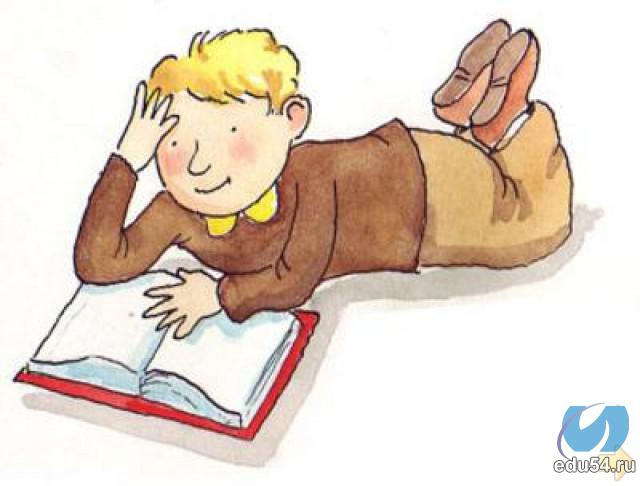 Ярославль, 2014Цель проекта: воспитание у детей любви и интереса к сказке, как одной из форм устного народного творчества. Формирование чувства патриотизма к исконно русскому.Задачи проекта: создавать условия для детей, способствующие освоению сказок;закрепить и расширить знания детей о сказках;развивать творческие навыки, коммуникативные умения;способствовать поддержанию традиции семейного  чтения;продолжать вовлекать детей, родителей   в совместную деятельность по знакомству со сказками, показать ценность и значимость совместного творчества детей и родителей;создавать атмосферу эмоционального комфорта, взаимопонимания и поддержки.Участники  проекта: воспитатели, дети, родители МДОО №61.Сроки реализации проекта: 2014-2015 учебный год.Актуальность данного проектаДети перестали читать. Телевизор, планшет, компьютер поглощают ребенка, завоевывая заповедные уголки его сознания и души. В. Сухомлинский говорил: «Чтение в годы детства — это прежде воспитание сердца, прикосновение человеческого благородства к сокровенным уголкам детской души».   Развитие речи становится все более актуальной проблемой в нашем обществе. На современном этапе поиск новых форм и методов обучения и воспитания детей – один из актуальных вопросов педагогики. С повышением внимания к развитию личности ребенка связывается возможность обновления и качественного улучшения его речевого развития. Поэтому показатели речи и свойства личности, их взаимовлияние должны быть в центре внимания взрослых, заботящихся о своевременном и гармоничном развитии ребенка. А сказка, как сокровищница русского народа, находит применение в различных областях работы с детьми дошкольного возраста.Этапы работы:Определение темы (проблемы проекта). Вызвать интерес детей и родителей к теме проекта. Составление плана-схемы проекта. Обсуждение проекта на родительском собрании с родителями. Сбор информации, литературы, дополнительного материала. Работа по плану с детьми, родителями. Подведение итогов, анализ ожидаемого результата. Презентация проекта. Предполагаемый результатДети должны:проявлять любовь к сказкам и театральной деятельности;знать и называть прочитанные сказочные произведения, тексты, персонажей, мораль;знать различные виды театров и уметь показывать их;уметь использовать различные средства выразительности;уметь самостоятельно выбирать сказку, проводить предварительную работу к ее показу, вживаться в свою роль.Пути реализации проекта Пополнение содержания книжного уголка сказками. Организация выставки стенгазет и поделок.Продукт проекта: «Мой любимый сказочный герой» (поделка). Создание мини-музея.Этапы реализации  проектаПриложение«Калейдоскоп сказок»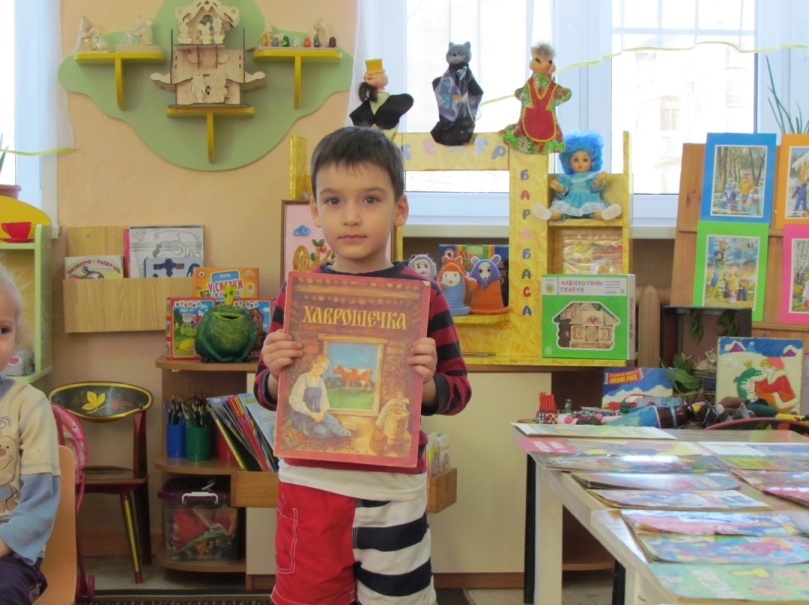 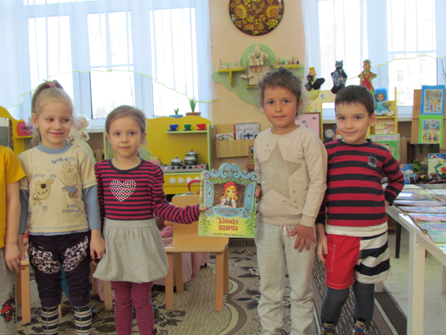 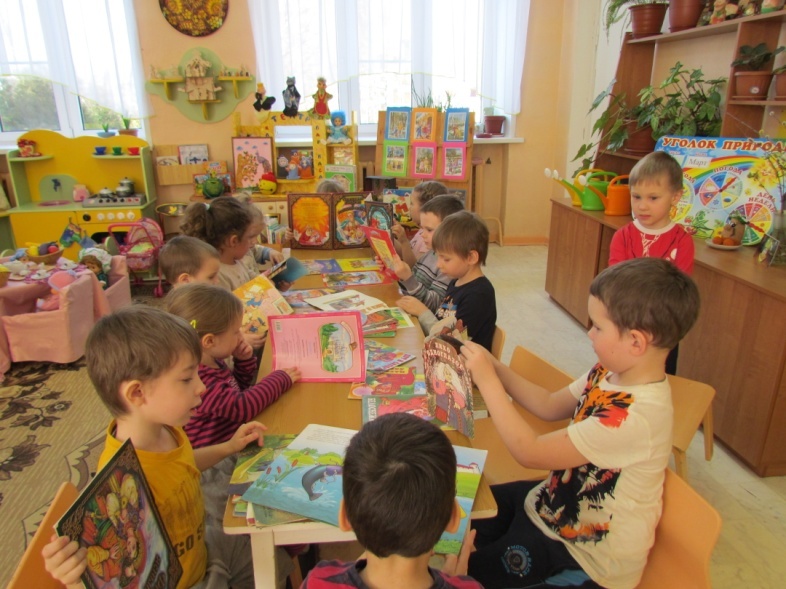 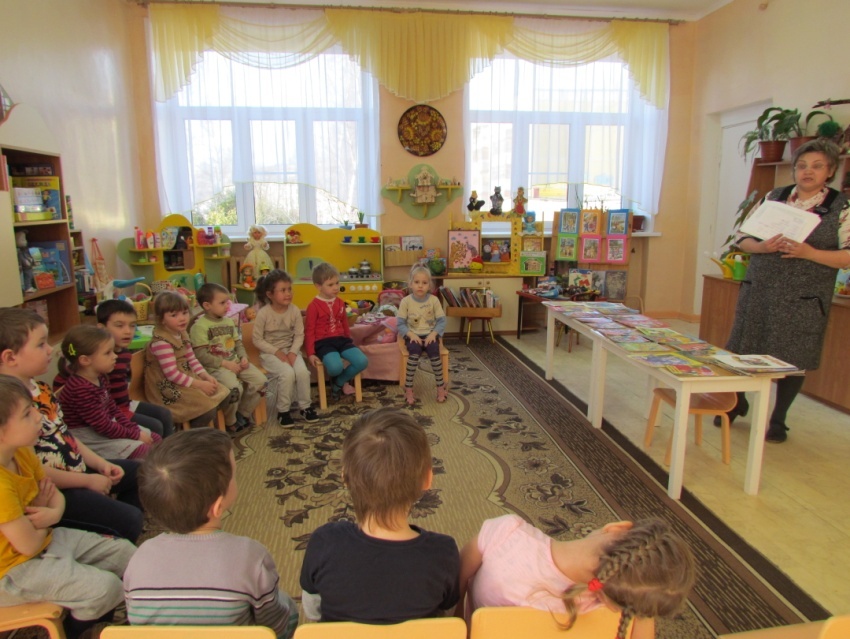 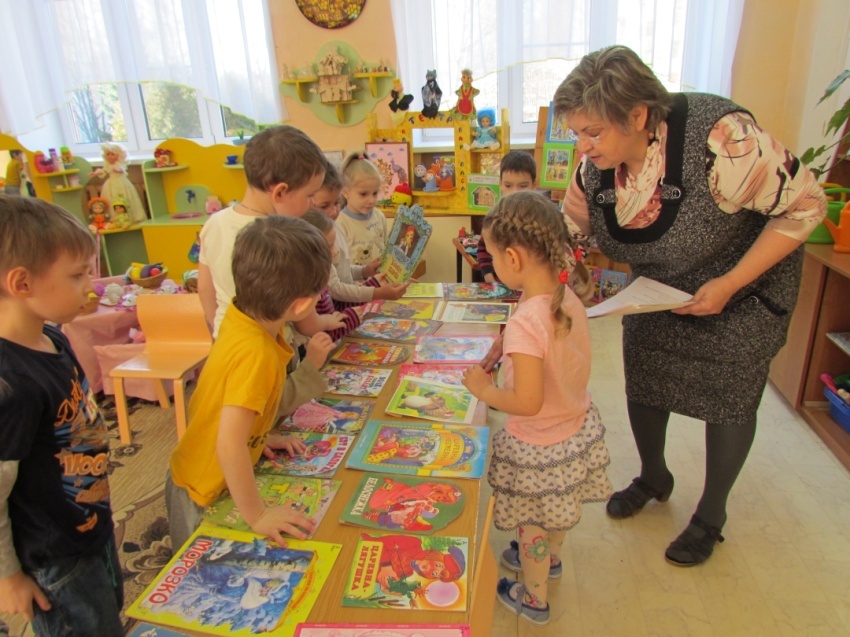 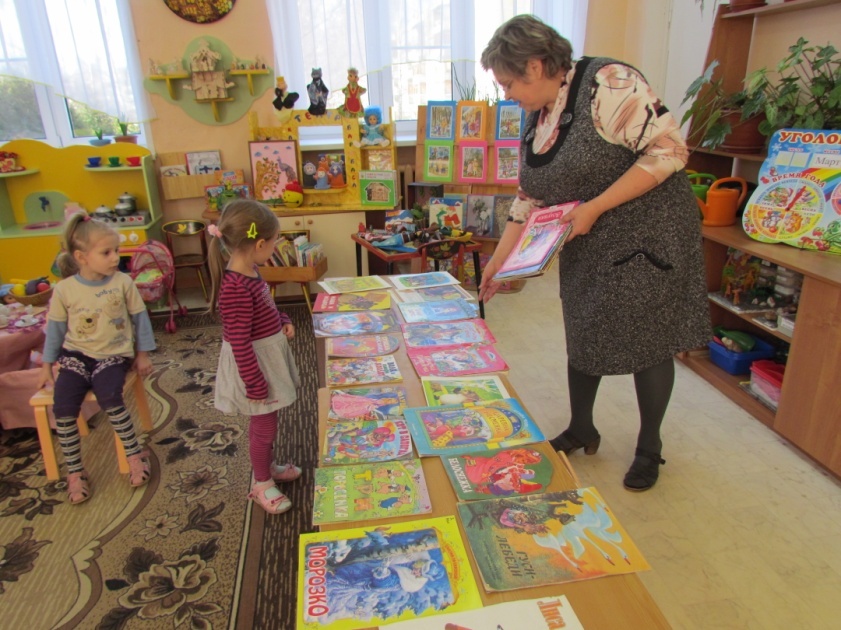 «Путешествие в мир культуры»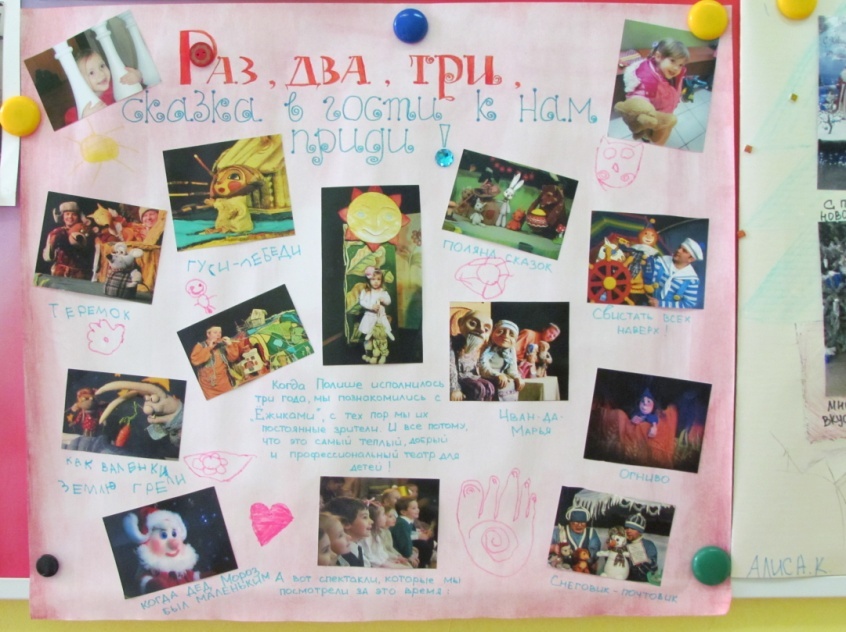 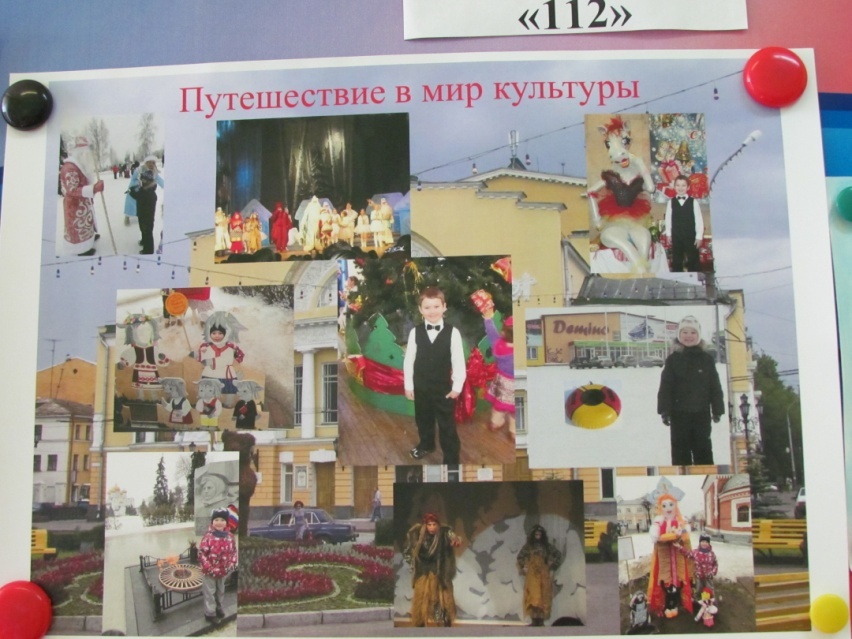 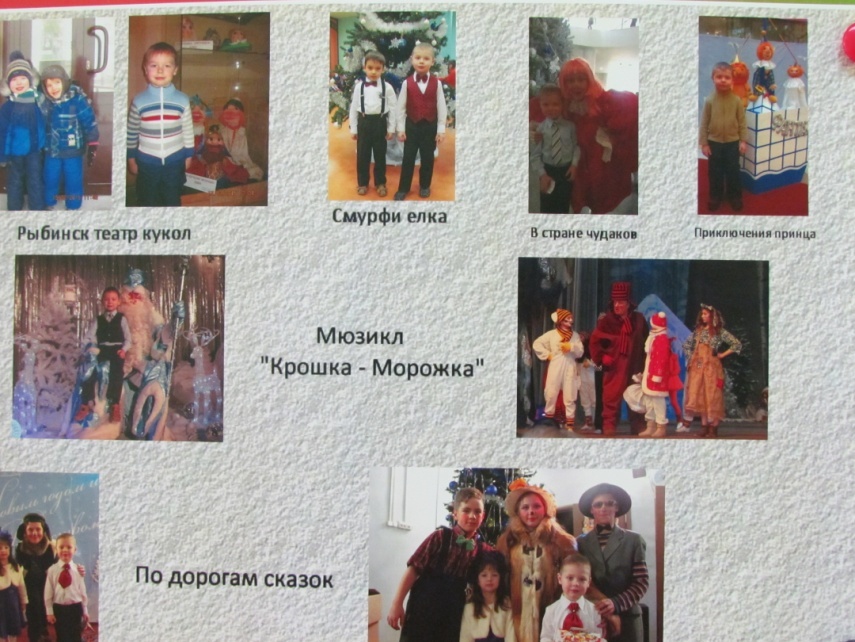 «У сказки в гостях»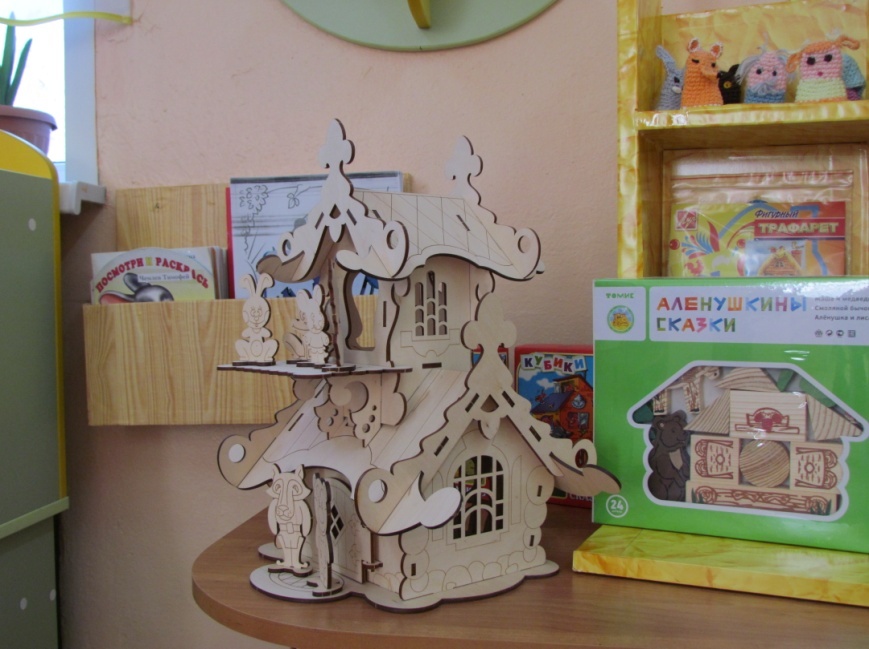 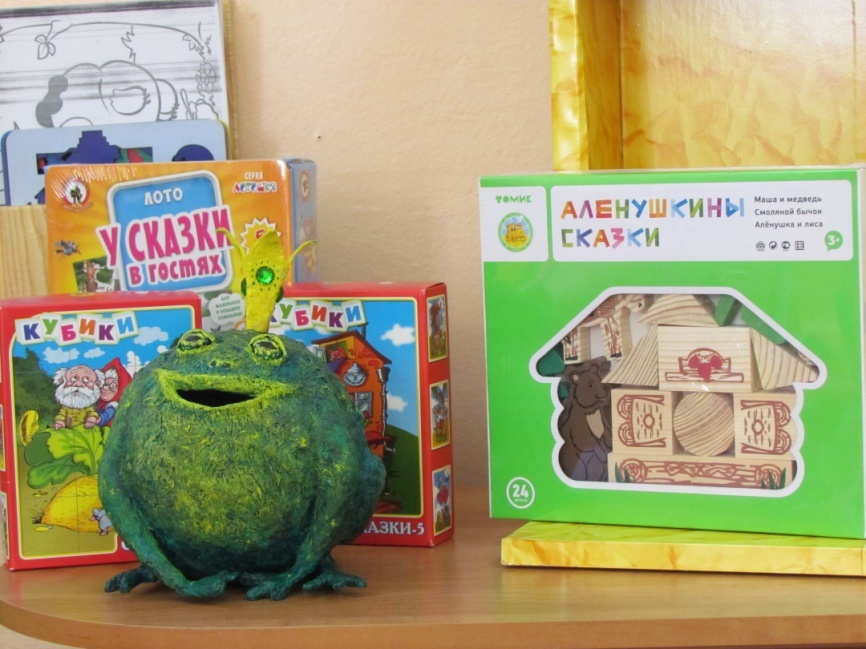 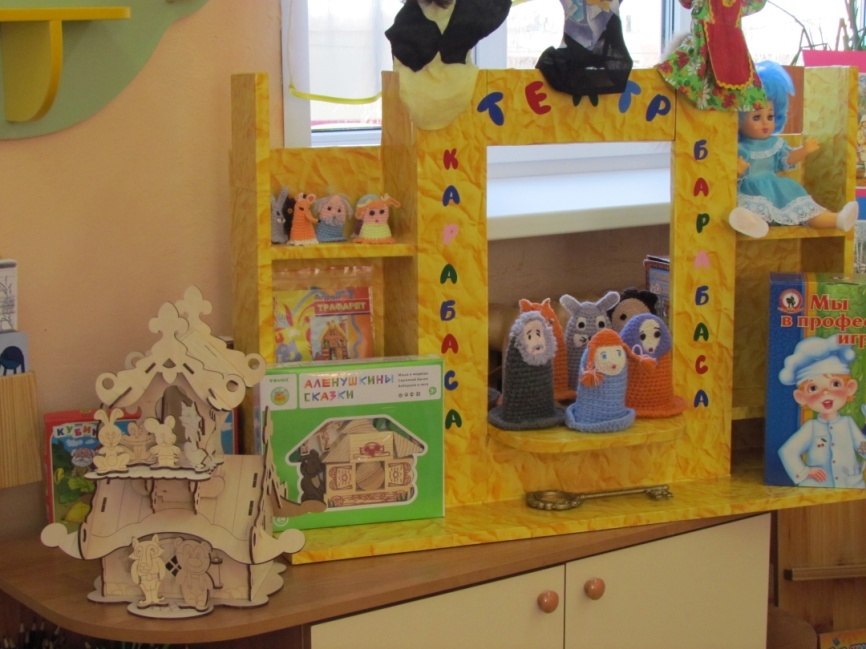 «Мы играем в сказку»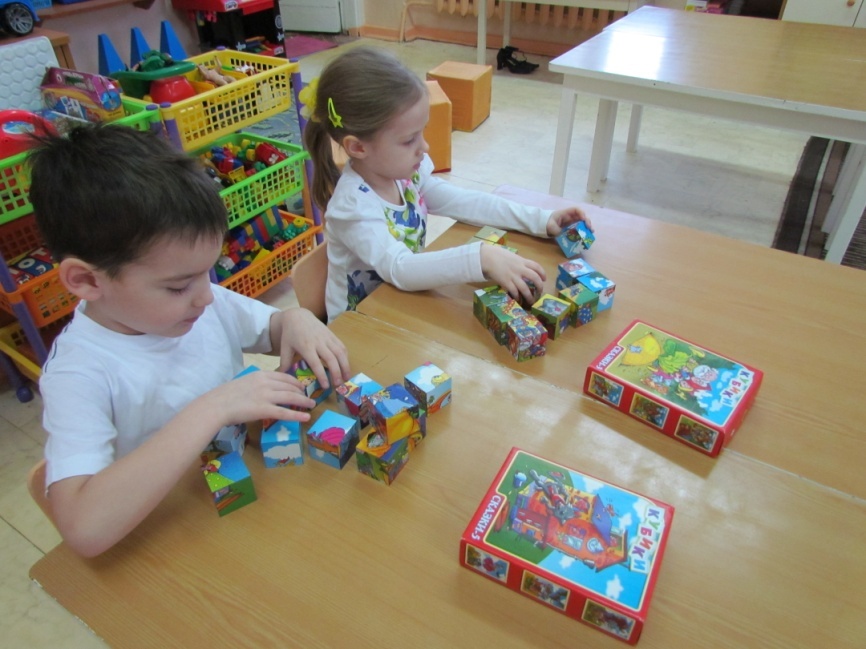 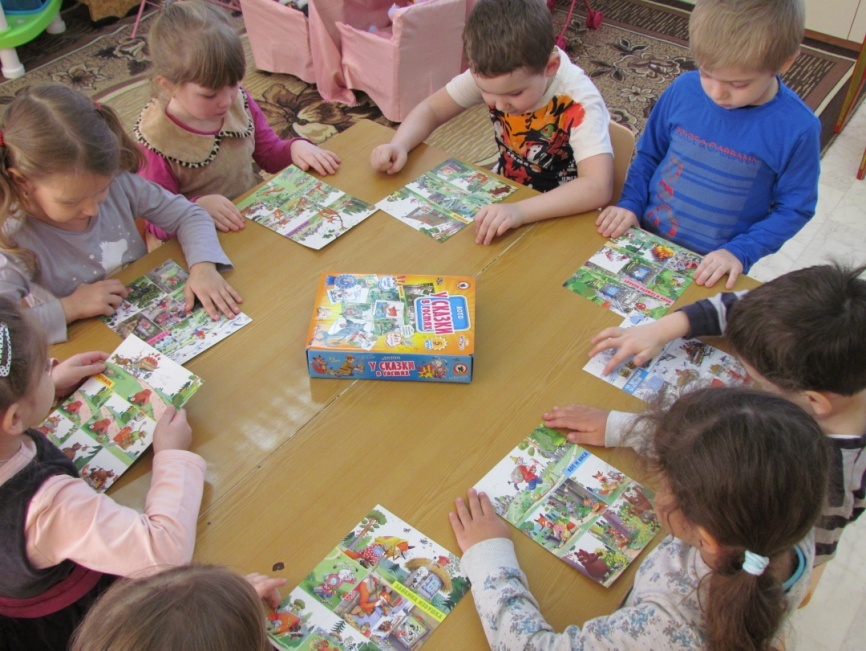 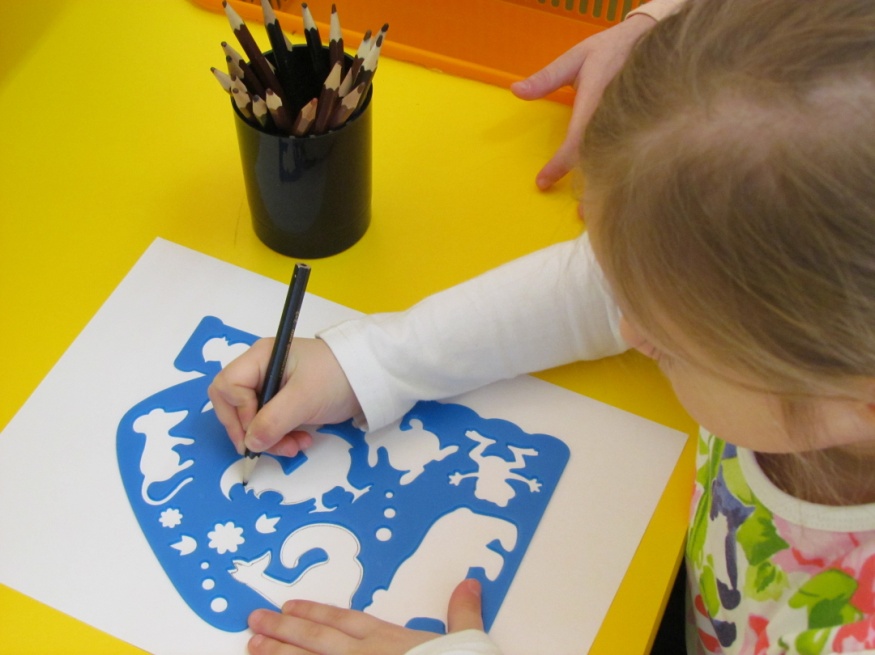 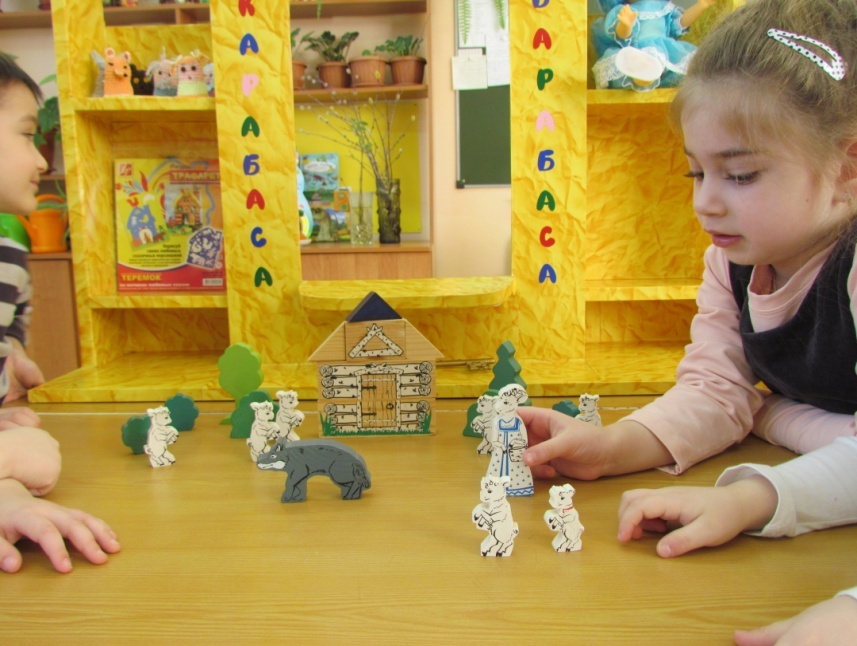 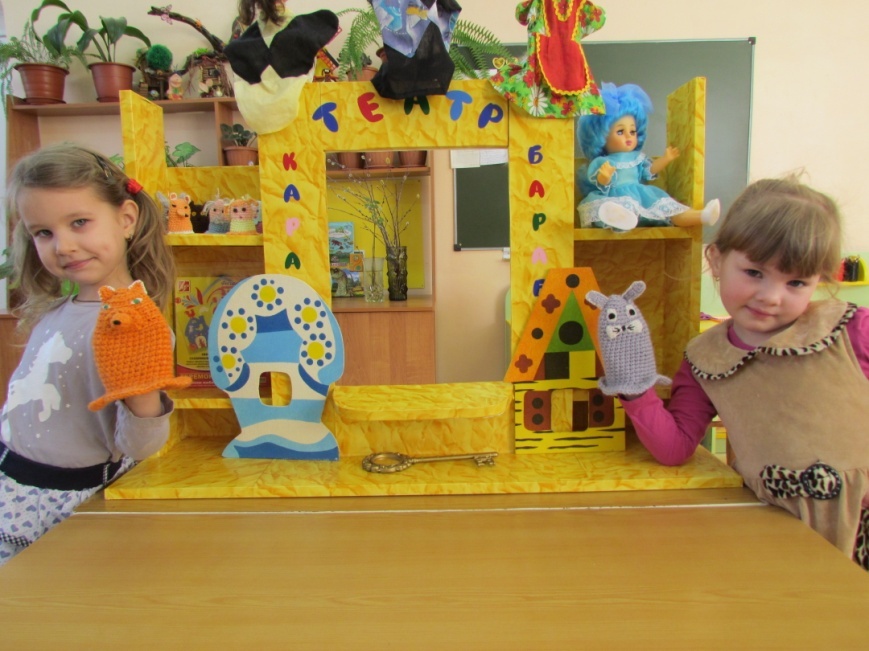 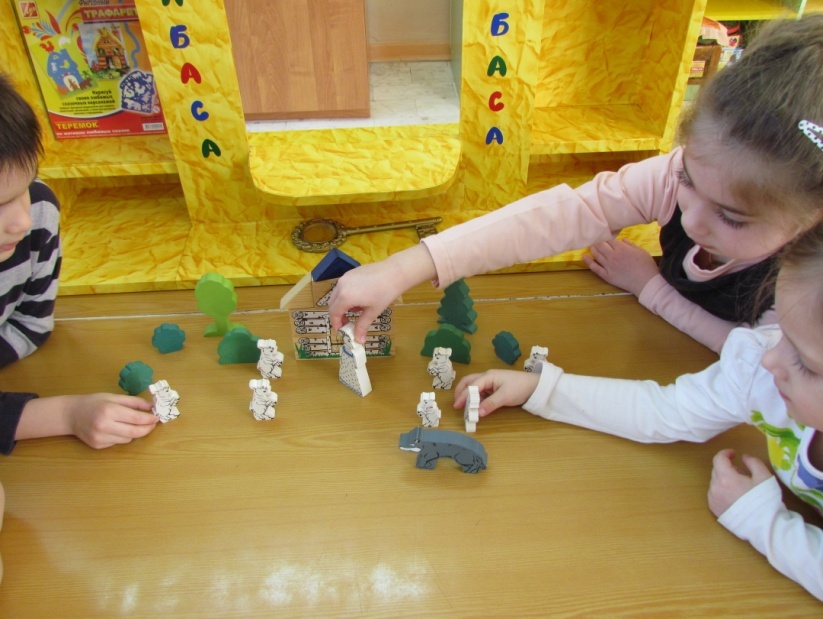 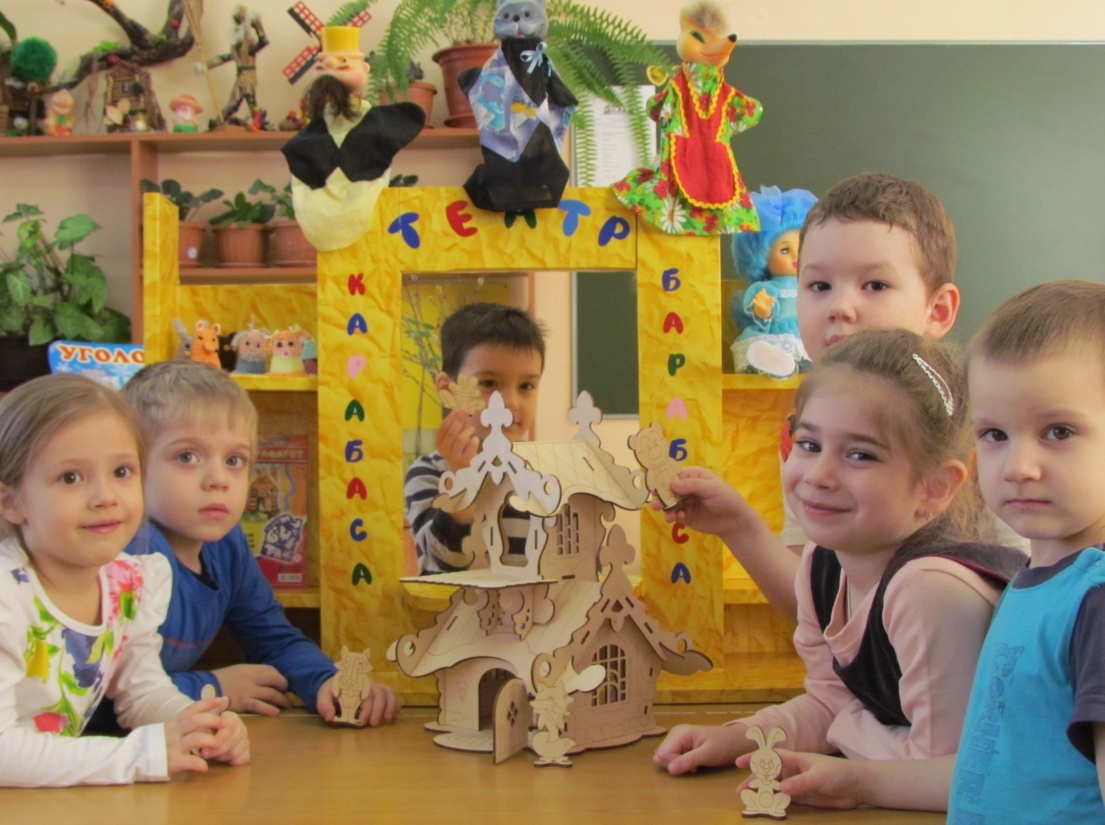 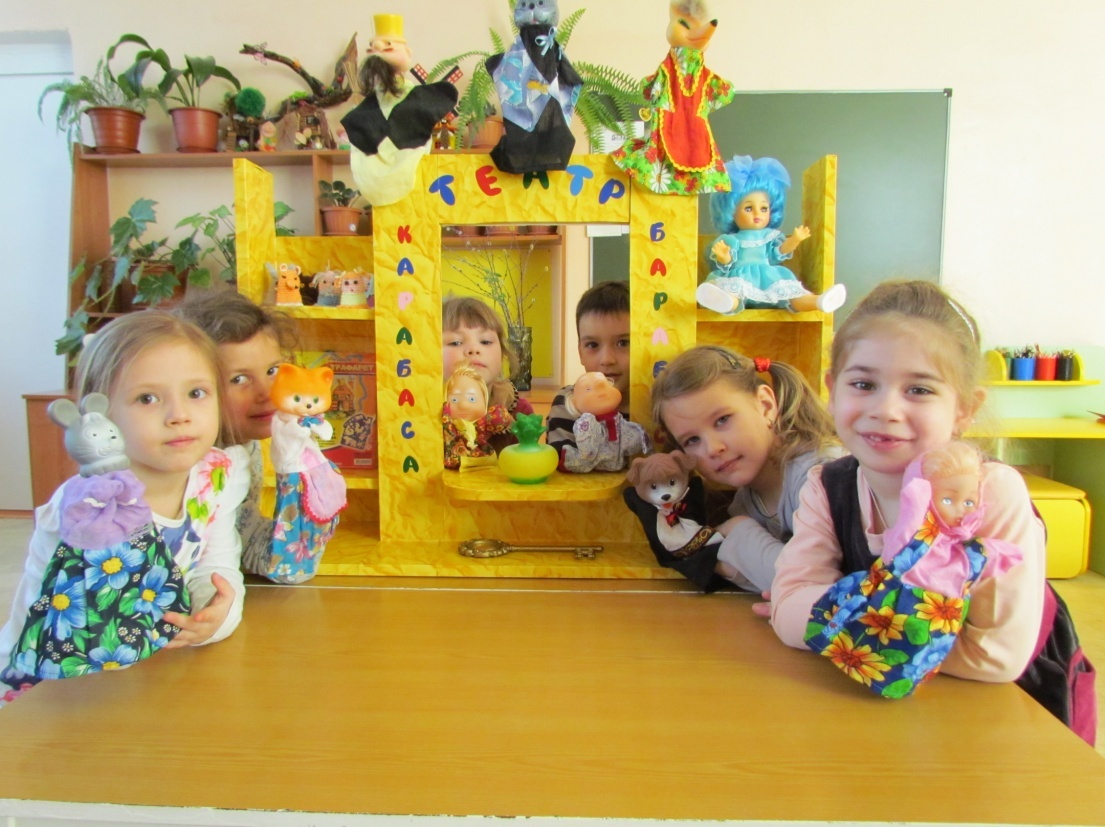 «Мишкины книжки»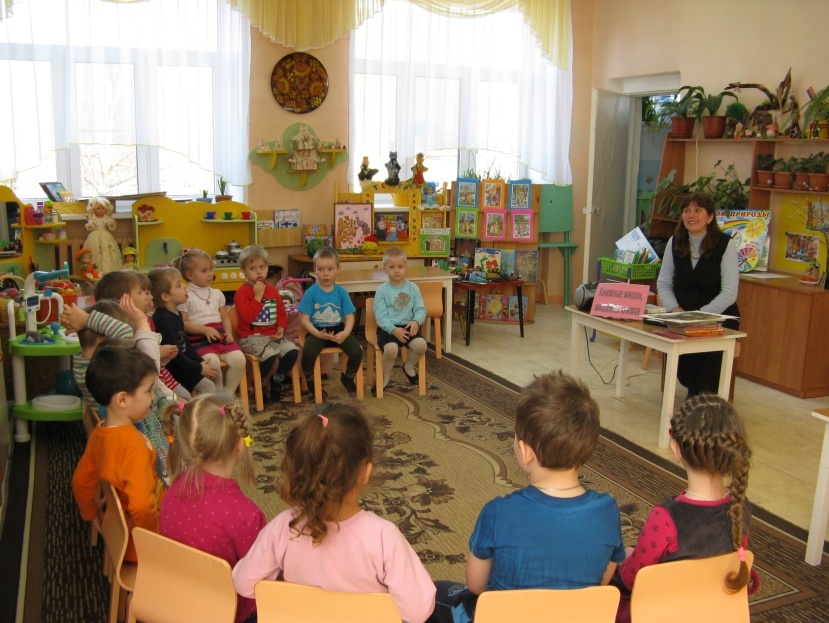 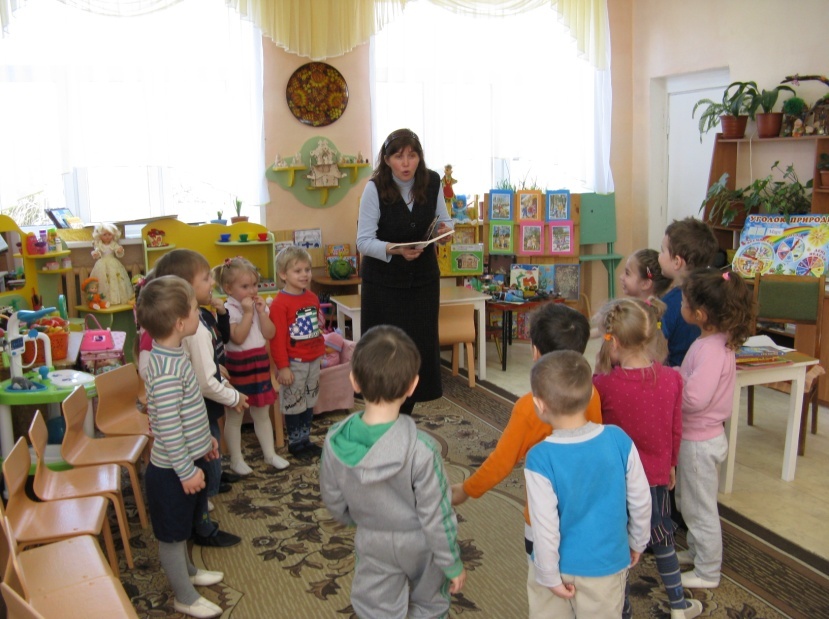 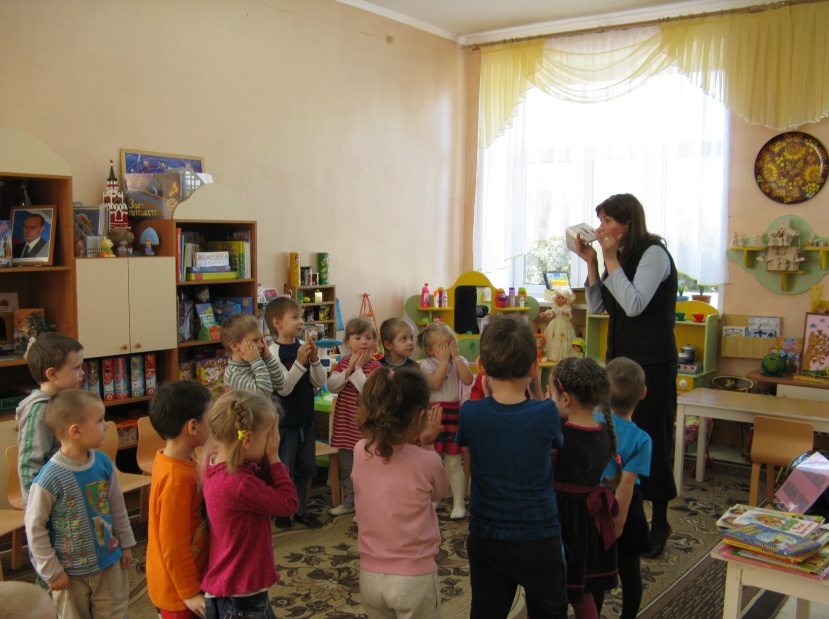 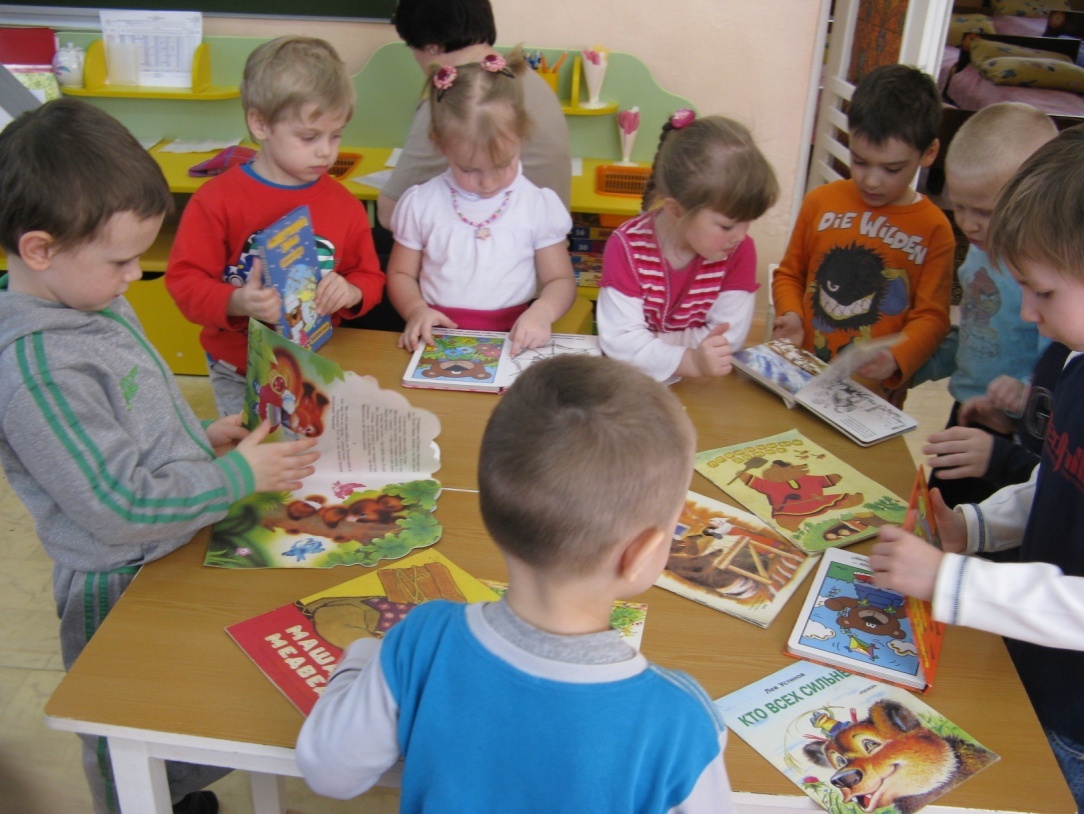 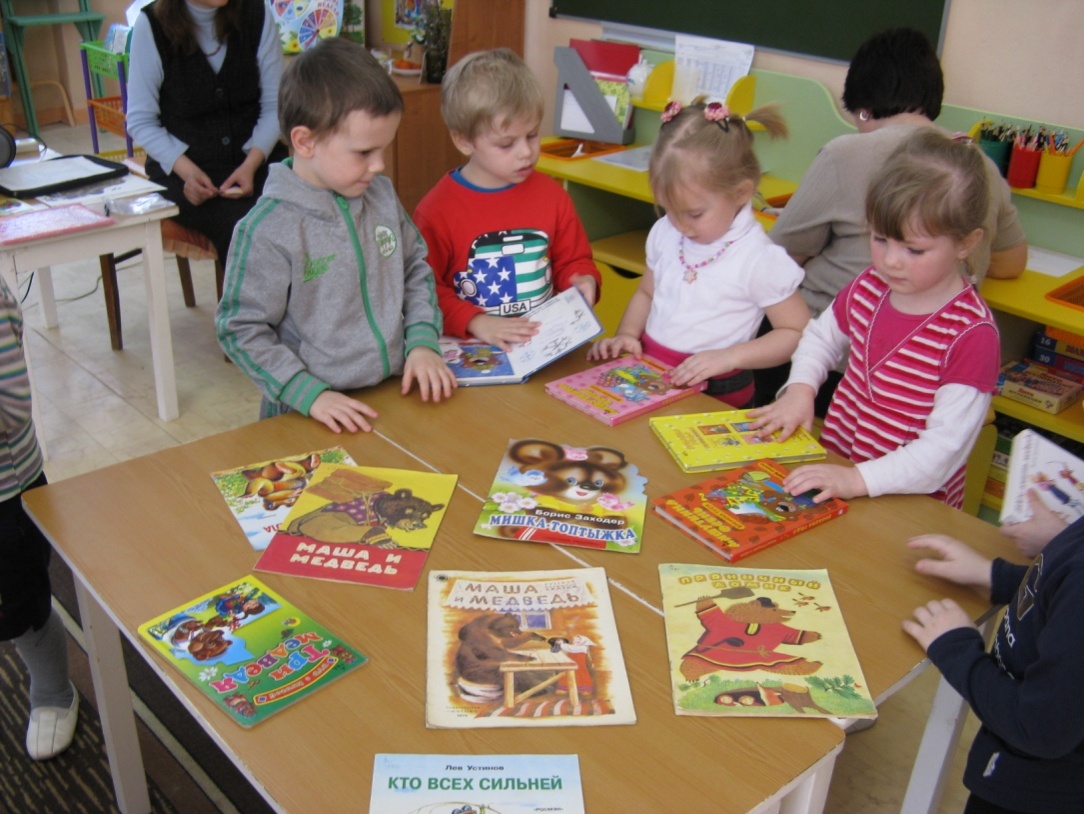 «Мой любимый сказочный герой»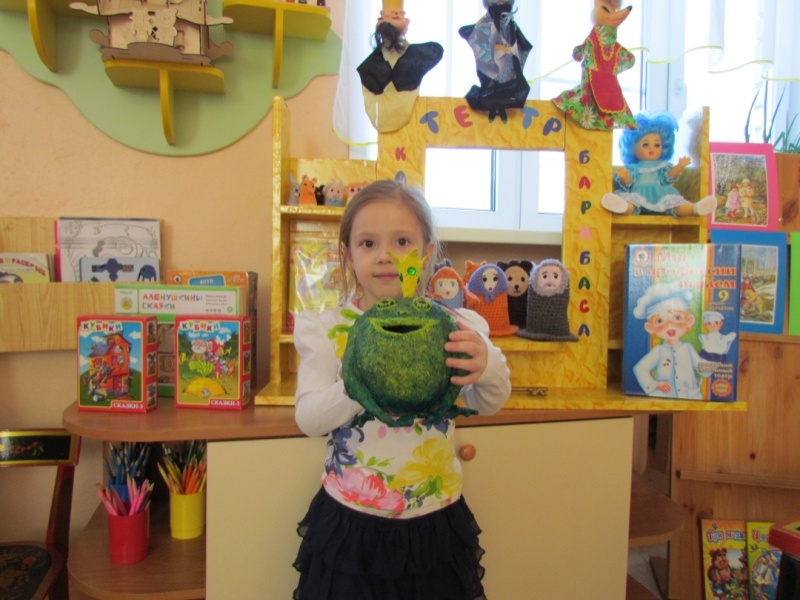 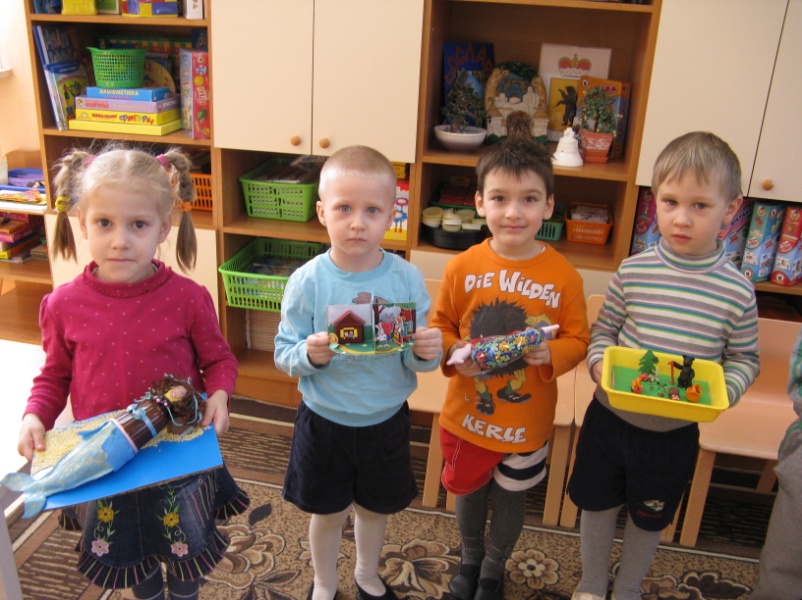 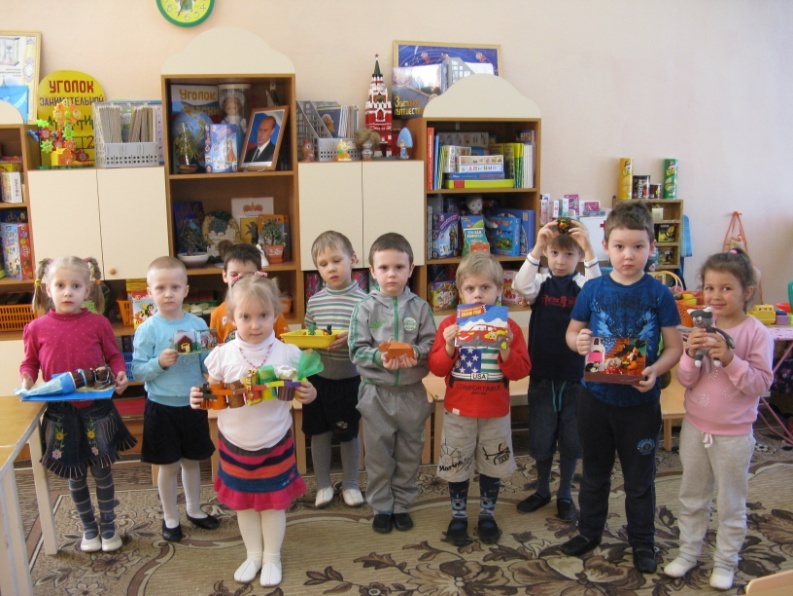 ПериодСодержание работы с детьмиВзаимодействие с родителямиСентябрьСентябрьСентябрь1 неделя2 неделя3 неделя4 неделяБеседа «В руку книгу я беру»Задачи: учить детей бережно обращаться с книгой: рассказать, сколько людей трудятся, создавая для нас это чудо - книгу, обсудить правила работы с книгой.Сюжетно-ролевая игра «Магазин». Сюжет «Книжный магазин»Задачи: учить детей использовать свои представления о жанрах литературных произведений, названиях и авторах книг. Работа в уголке книги «Лечим книги»Задачи: предложить детям рассмотреть книги, выяснить, какие книги нужно ремонтировать, предположить, почему порвались книги, что стало причиной, рассказать, как правильно обращаться с книгами. Организовать работу по «лечению» книг.Работа с книгой. Чтение русских народных сказокЗадачи: воспитывать у детей любовь и интерес к сказке как одной из форм устного народного творчества, учить выделять основных персонажей, рассказывать о их поступках, характерах.Сообщение за круглым столом о предстоящем проекте (тема, актуальность, цель, задачи проекта).Вовлечение родителей в совместную работу над проектом, создавая радостную атмосферу совместной с ребёнком деятельности.ОктябрьОктябрьОктябрь1 неделя2 неделя3 неделя4 неделяОзнакомление с художественной литературой. Русская народная сказка «Жихарка»Задачи: учить детей внимательно слушать текст, отвечать на вопросы по сюжету сказки, оценивать поступки героев.Настольно-печатные игры, «Лото», «Любимые сказки»Задачи: закрепить знание детьми правил игры, развивать внимание, формировать умение играть в паре.Рассматривание иллюстраций Е. Рачева к русским народным сказкамЗадачи: познакомить детей с иллюстрациями к сказке «Колобок».Ознакомление с художественной литературой. Русская народная сказка «Смоляной бычок»Задачи: учить слушать сказки, понимать содержание произведения.Консультация для родителей: «Почему необходимо рассказывать и читать детям сказки?».НоябрьНоябрьНоябрь1 неделя2 неделя3 неделя4 неделяРабота по развитию речи. Рассказывание сказки «Теремок» по цепочкеЗадачи: развивать у детей связную речь, эмоциональность речи, воображение, учить внимательно слушать товарищей, дополнять их ответы.Конструктор «Терем-теремок».Игры с крупным конструктором. Строим театр для БуратиноЗадачи: учить детей подбирать детали для постройки в соответствии с ее назначением, замыслом, обыгрывать постройку.Театрализованная игра «В гостях у сказки»Задачи: учить детей четко проговаривать слова, последовательно выражать свою мысль, развивать воображение.Кубики «Сказки»Сюжетно-ролевая игра «Детский сад». Сюжет «В театральной комнате»Задачи: учить детей привносить в игру элементы театрализации, выступать поочередно в качестве артистов и в качестве зрителей, действовать в соответствии с игровым замыслом.Консультация для родителей: «Какие сказки читать ребёнку на ночь?».   ДекабрьДекабрьДекабрь1 неделя2 неделя3 неделя4 неделяДидактическая игра «Расскажи сказку»Задачи: учить детей располагать картинки с персонажами знакомой сказки в той очередности, в которой они появляются в тексте, сопровождая свои действия пересказом. Развивать связную речь, память, внимание.Игра - драматизация «Репка»Задачи: развивать у детей выразительность интонации, мимики, движений, учить подбирать их в соответствии с характером персонажей.Ознакомление с художественной литературой. Русская народная сказка «Зимовье»Задачи: учить детей слушать сказки, отвечать на вопросы по тексту сказки, передавая ее содержание, основные идеи, осмысливая и оценивая поступки персонажей и свои впечатления от прослушанного.Работа в уголке книги: рассматривание иллюстраций Ю. Васнецова книги «Три медведя»Задачи: развивать у детей эмоциональную отзывчивость на произведения книжной графики, знакомить с иллюстрациями Ю.Васнецова, обращать внимание детей на используемые художником выразительные средства.Консультация для родителей «Сказки в жизни вашего ребенка».ЯнварьЯнварьЯнварь1-2 неделя3 неделя4 неделяБеседа «Пойдем в театр!»Задачи: формировать у детей представления о театре, работе актеров, учить правильно вести себя в театре.Рассказы детей о посещении вместе с родителями театра (обмен впечатлениями).Игра - драматизация «Сестрица Аленушка и братец Иванушка» в обработке А.ТолстогоЗадачи: учить детей отвечать на вопросы по тексту, объяснять поступки персонажей, видеть последствия этих поступков.Совместно с ребенком посетить ТЮЗ, кукольный театр (афиша выходного дня).Выпуск творческой стенгазеты посещаемых мест.ФевральФевральФевраль1 неделя2 неделя3 неделя4 неделяОзнакомление с художественной литературой. Русская народная сказка «Два мороза»Задачи: продолжать знакомить детей с произведениями русского народного творчества, учить оценивать поступки героев.Игра - драматизация по сказке «Лиса, заяц, питух»Задачи: учить детей передавать образы персонажей, используя различные выразительные средства, точно передавать черты героев сказки.Рассматривание иллюстраций Е.Рачева к русской народной сказке «Гуси-лебеди»Задачи: продолжать знакомить детей с творчеством  Е.Рачева, учить выделять в рисунке такие художественные средства, как сочетание красок, выразительность формы, детали костюма.Фигурный трафарет - нарисуй своих любимых сказочных персонажей.МартМартМарт1 неделя2 неделя3 неделя4 неделяБеседа «Библиотека - дом, где живут книги!»Задачи: знакомить детей со значением слова «библиотека», рассказать, как работает библиотека и библиотекари, как интересно и с пользой можно провести время в библиотеке. (Филиал №11 ЦСДБ)Создание в группе мини-библиотеки по русским народным сказкам.Беседа по сказкамКнижные мишки, мишкины книжки. (Филиал №11 ЦСДБ).Нравственная беседа «Сундучок сказок»Задачи: воспитывать у детей умение слушать, закрепить знакомые названия русских народных сказок. Вызвать чувство патриотизма к исконно русскому. (Филиал №11 ЦСДБ).Помощь в создании мини-библиотеки в группе по сказкам.АпрельАпрельАпрель1 неделя2-3 неделя4 неделяДидактические игры «Герои русских сказок», «Разложи по порядку и вспомни сказку», «Расскажи сказку по картинке», «Из какой я сказки?».«Мой любимый сказочный герой» (поделка)-создание в группе мини - музея.Творческое задание:совместно с ребёнком выполнить поделку: «Мой любимый сказочный герой».Письменный опрос:*Как повлиял проект «В гостях у сказки»  на Вашего ребенка?* «Что нового и интересного Вы узнали в процессе реализации проекта?»* Как Вы оцениваете результаты проекта, по 5-ти бальной системе?* Какую тему, Вы предложите для дальнейшего проектирования в группе?